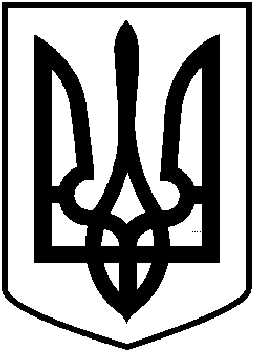 ЧОРТКІВСЬКА  МІСЬКА  РАДАВІСІМДЕСЯТ ДЕВ’ЯТА ПОЗАЧЕРГОВА СЕСІЯ СЬОМОГОСКЛИКАННЯРІШЕННЯ07 травня 2020 року                 м. Чортків                                                                                             № 1885Про внесення змін до рішення Білівської сільської радивід  16 грудня  2019 року  № 1229  "Про  чисельність    таструктуру виконавчого апарату Білівської сільської радита установ на 2020 рік"	 З метою впорядкування чисельності та структури виконавчого апарату Білівської сільської ради, керуючись  п. 5 ст.26 Закону України «Про місцеве самоврядування в Україні", міська радаВИРІШИЛА:	1.Внести зміни у рішення Білівської сільської ради від 16 грудня 2019 року  №1229 "Про чисельність та структуру виконавчого апарату Білівської сільської ради та установ на 2020 рік", а саме:	  1.1. Вивести з 15 липня 2020 року зі структури виконавчого апарату Білівської сільської ради посади: секретаря сільської ради – 1 штатна одиниця; інспектора по земельних питаннях - 1штатна одиниця; інспектора ВОС - 1 штатна одиниця; оператора котельні - 0,25 штатних одиниць.	2.Попередити працівників Білівської сільської ради про наступне вивільнення у зв’язку виведенням посад із структури виконавчого апарату Білівської сільської ради.	3.Головному бухгалтеру Білівської сільської ради надати на затвердження міському голові штатний розпис з даними змінами.	4.Визнати таким що втратив чинність пункт 5 рішення  Білівської сільської ради від 16 грудня 2019 року  №1229 "Про чисельність та структуру виконавчого апарату Білівської сільської ради та установ на 2020 рік".	5.Контроль за виконанням даного рішення покласти на постійну комісію міської ради з бюджетно-фінансових, економічних питань, комунального майна та інвестицій.Міський голова                                                               Володимир  ШМАТЬКОРоманів Н.С.Гуйван І.М.Дзиндра Я.П